LAMPIRANLampiran 1 Angket Penelitian*No :.................*(diisi peneliti)KUESIONERPENGARUH LEARNING GOAL ORIENTATION TERHADAP WORK ENGAGEMENT MELALUI JOB CRAFTINGKARYAWAN PT. BOMA BISMA INDRA (PERSERO)SURABAYAResponden yang terhormat,Saya memohon kesediaan Bapak/Ibu untuk meluangkan waktu sejenak guna mengisi angket ini. Kuesioner ini disusun dalam rangka menyelesaikan studi saya di Jurusan Manajemen Fakultas Ekonomi Universitas Negeri Surabaya.Saya berharap Bapak/Ibu dapat menjawab sesuai dengan apa yang dirasakan dan alami, bukan apa yang menjadi ideal. Bapak/Ibu diharapkan dapat menjawab dengan jujur dan terbuka, sebab dalam hal ini tidak ada jawaban yang benar atau salah. Sesuai dengan kode etik penelitian, saya menjamin kerahasiaan semua data. Kesediaan Bapak/Ibu dalam mengisi angket ini adalah bantuan yang tak ternilai bagi saya.Dengan demikian saya mengucapkan terima kasih atas kesediaan Bapak/Ibu yang telah meluangkan waktu untuk mengisi angket ini, dan peneliti mohon maaf apabila ada pernyataan yang kurang berkenan di hati Bapak/Ibu.terimakasih.Hormat Saya,Terry Luana AmeliasariNIM. 16080574009DATA RESPONDENIDENTITAS RESPONDENUsia			:           20–25 tahun     	     26-30 tahun	  31-35 tahun	      36-40 tahun	 Diatas 40 tahunJenis Kelamin	 :          Laki-Laki            PerempuanPendidikan Terakhir: 	SLTA              D3               S1					S2                    S3Status			: 	Sudah Menikah		Belum MenikahMasa Kerja	 : 	Dibawah 1 tahun             1-3 tahun					4-5 tahun                           Diatas 5 tahunPETUNJUK PENGISIANKuesioner ini berbentuk pernyataan yang didalamnya tidak terdapat jawaban salah atau benar sehingga memudahkan Anda dalam memilih alternatif jawaban sesuai apa yang dirasakan dan dialamiIsilah semua nomor dalam angket ini dan sebaiknya jangan ada yang terlewatkan.Mohon dibaca dangan teliti dan menjawab dengan jujur dan terbuka.Pengisian jawaban cukup memberi tanda checklist ( √ ) pada jawaban yang dianggap benar sesuai dengan pendapat anda (hanya satu jawaban satu nomor)Pilihan jawaban meliputi :STS 	= Sangat Tidak SetujuTS 	= Tidak SetujuKS	= Kurang SetujuS	= SetujuSS	= Sangat SetujuTP	= Tidak PernahJ	= JarangK	= TerkadangS	= SeringSS	= Sangat SeringLearning Goal OrientationWork EngagementJob CraftingLampiran 2 Outer Loadings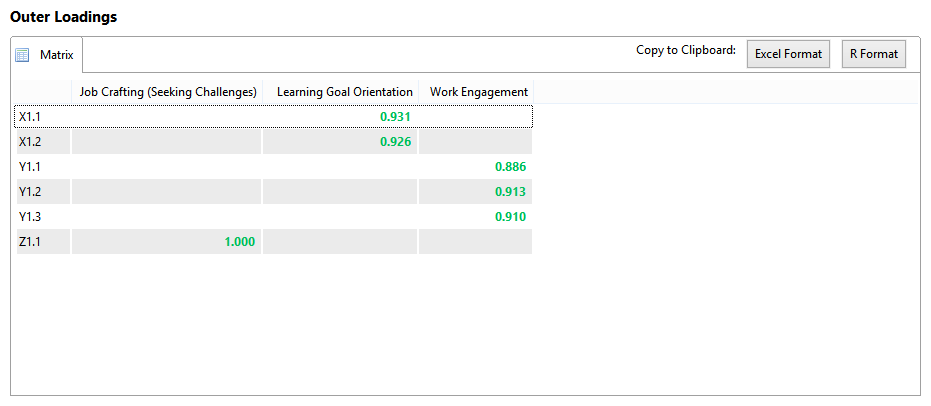 Lampiran 3 Construct Valitidy dan Reliability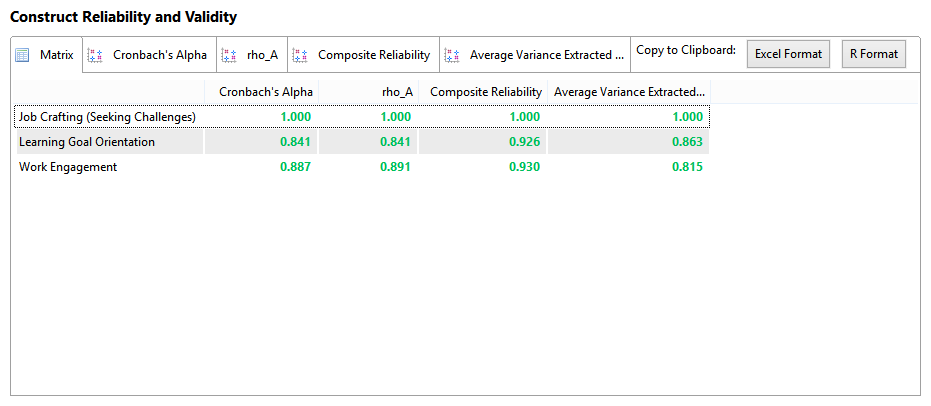 Lampiran 4 R-Square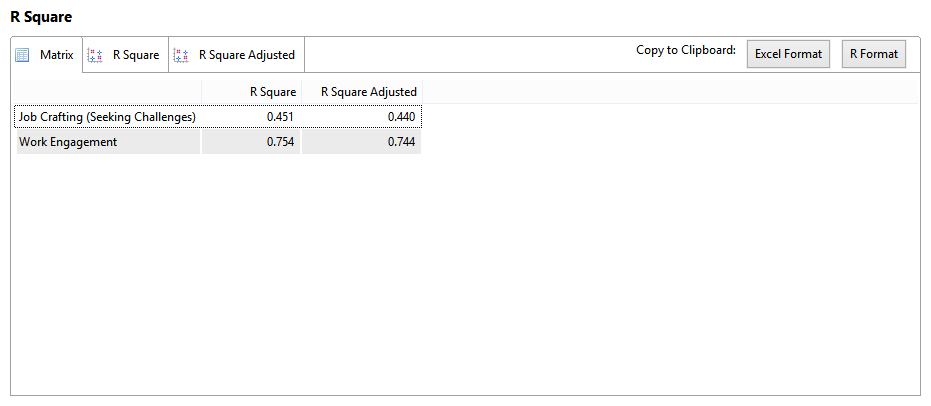 Lampiran 5 Path Coefficients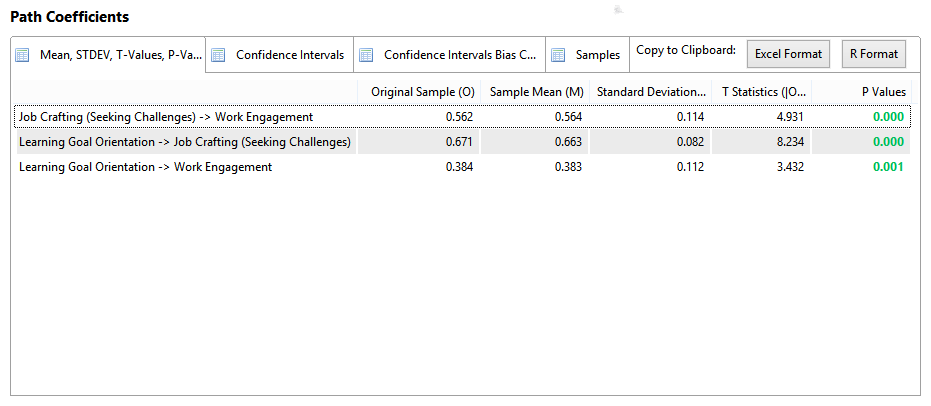 Lampiran 6 Indirect Effects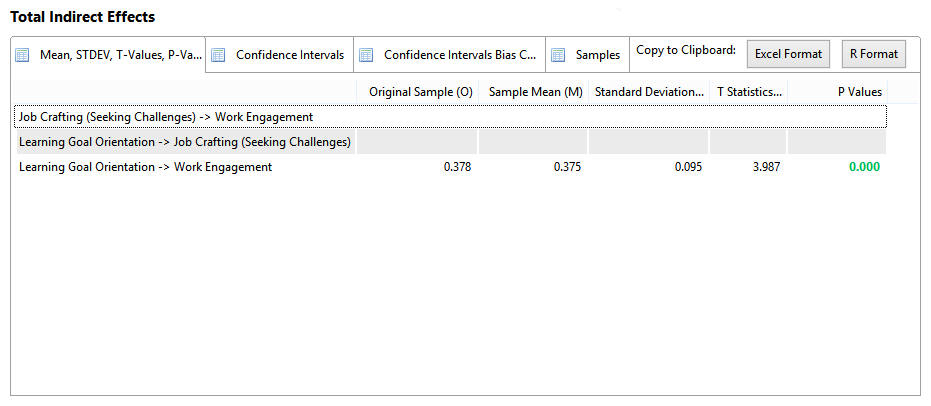 Lampiran 7 Uji Measurement Model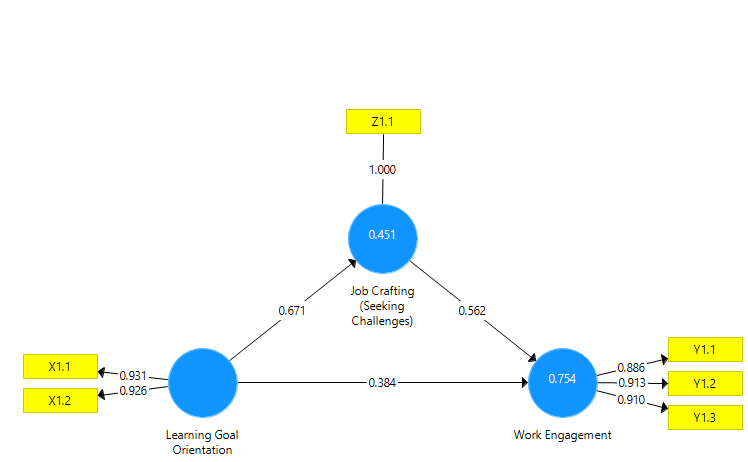 Lampiran 8 Uji Measurement Bootstrapping Model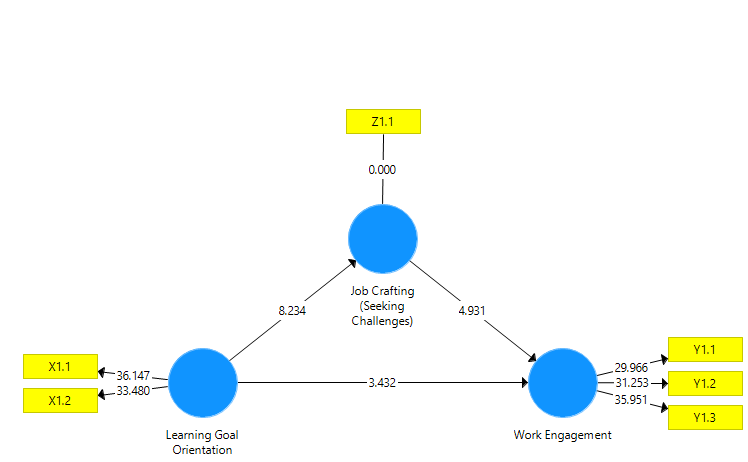 No.PernyataanSTSTSKSSSS1.Saya bersedia untuk memilih pekerjaan dengan tugas yang menantang sehingga saya bisa belajar banyak dari pekerjaan tersebut. 2.Saya sering mencari kesempatan untuk mengembangkan keterampilan dan pengetahuan baru. 3.Saya menikmati tugas-tugas yang menantang dan sulit ditempat kerja dimana saya belajar keterampilan baru. 4.Dalam pengembangan kemampuan kerja saya selanjutnya, cukup penting bagi saya untuk memilih tugas-tugas yang beresiko.5.Saya lebih suka bekerja dalam situasi yang membutuhkan kemampuan dan bakat tingkat tinggi.No.PernyataanTPJKSSSVigorVigorVigorVigorVigorVigorVigor6.Di tempat kerja saya, saya merasa meledak dengan energi saya.7.Di pekerjaan saya, saya merasa kuat dan semangat.8.Ketika saya bangun di pagi hari, saya merasa senang karena akan bekerja.DedicationDedicationDedicationDedicationDedicationDedicationDedication9.Saya antusias dengan pekerjaan saya.10.Pekerjaan saya menginspirasi saya.11.Saya bangga dengan pekerjaan yang saya lakukan.AbsorptionAbsorptionAbsorptionAbsorptionAbsorptionAbsorptionAbsorption12.Saya merasa senang saat saya bekerja terus-menerus13.Saya larut dalam pekerjaan saya.14.Saat bekerja, saya terbawa suasana sehingga lupa waktu.No.PernyataanSTSTSKSSSSIncreasing Challenging Job DemandsIncreasing Challenging Job DemandsIncreasing Challenging Job DemandsIncreasing Challenging Job DemandsIncreasing Challenging Job DemandsIncreasing Challenging Job DemandsIncreasing Challenging Job Demands15.Ketika ada proyek yang menarik, saya menawarkan diri secara proaktif sebagai ketua pelaksana proyek tersebut.16.Apabila ada pembaharuan, saya adalah orang pertama yang mempelajari dan ahli dalam bidang tersebut.17.Ketika tidak ada beban kerja, saya melihat hal tersebut sebagai suatu kesempatan untuk memulai pekerjaan baru.18.Saya menambah pekerjaan secara rutin meskipun tidak menerima insentif atas pekerjaan tersebut.19.Saya mencoba membuat pekerjaan lebih menantang dengan cara meninjau kembali hubungan dari aspek-aspek pekerjaan tersebut.